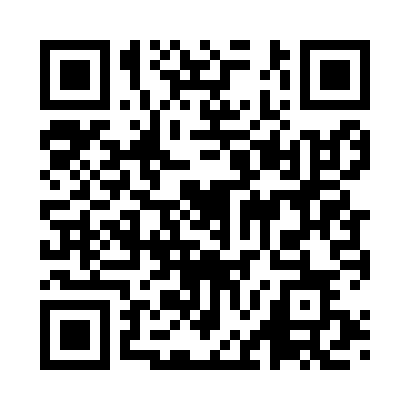 Prayer times for Arpino, ItalyWed 1 May 2024 - Fri 31 May 2024High Latitude Method: Angle Based RulePrayer Calculation Method: Muslim World LeagueAsar Calculation Method: HanafiPrayer times provided by https://www.salahtimes.comDateDayFajrSunriseDhuhrAsrMaghribIsha1Wed4:146:021:035:598:049:452Thu4:126:011:036:008:059:463Fri4:115:591:026:018:069:484Sat4:095:581:026:018:079:505Sun4:075:571:026:028:089:516Mon4:055:561:026:028:099:537Tue4:035:541:026:038:109:548Wed4:025:531:026:048:119:569Thu4:005:521:026:048:139:5710Fri3:585:511:026:058:149:5911Sat3:575:501:026:058:1510:0112Sun3:555:491:026:068:1610:0213Mon3:535:481:026:078:1710:0414Tue3:525:471:026:078:1810:0515Wed3:505:461:026:088:1910:0716Thu3:485:451:026:088:2010:0817Fri3:475:441:026:098:2110:1018Sat3:455:431:026:098:2210:1119Sun3:445:421:026:108:2310:1320Mon3:425:411:026:118:2410:1421Tue3:415:401:026:118:2410:1622Wed3:405:401:026:128:2510:1723Thu3:385:391:026:128:2610:1924Fri3:375:381:026:138:2710:2025Sat3:365:371:036:138:2810:2226Sun3:345:371:036:148:2910:2327Mon3:335:361:036:148:3010:2428Tue3:325:361:036:158:3110:2629Wed3:315:351:036:158:3110:2730Thu3:305:341:036:168:3210:2831Fri3:295:341:036:168:3310:29